	1. KUŽELKÁŘSKÁ LIGA DOROSTU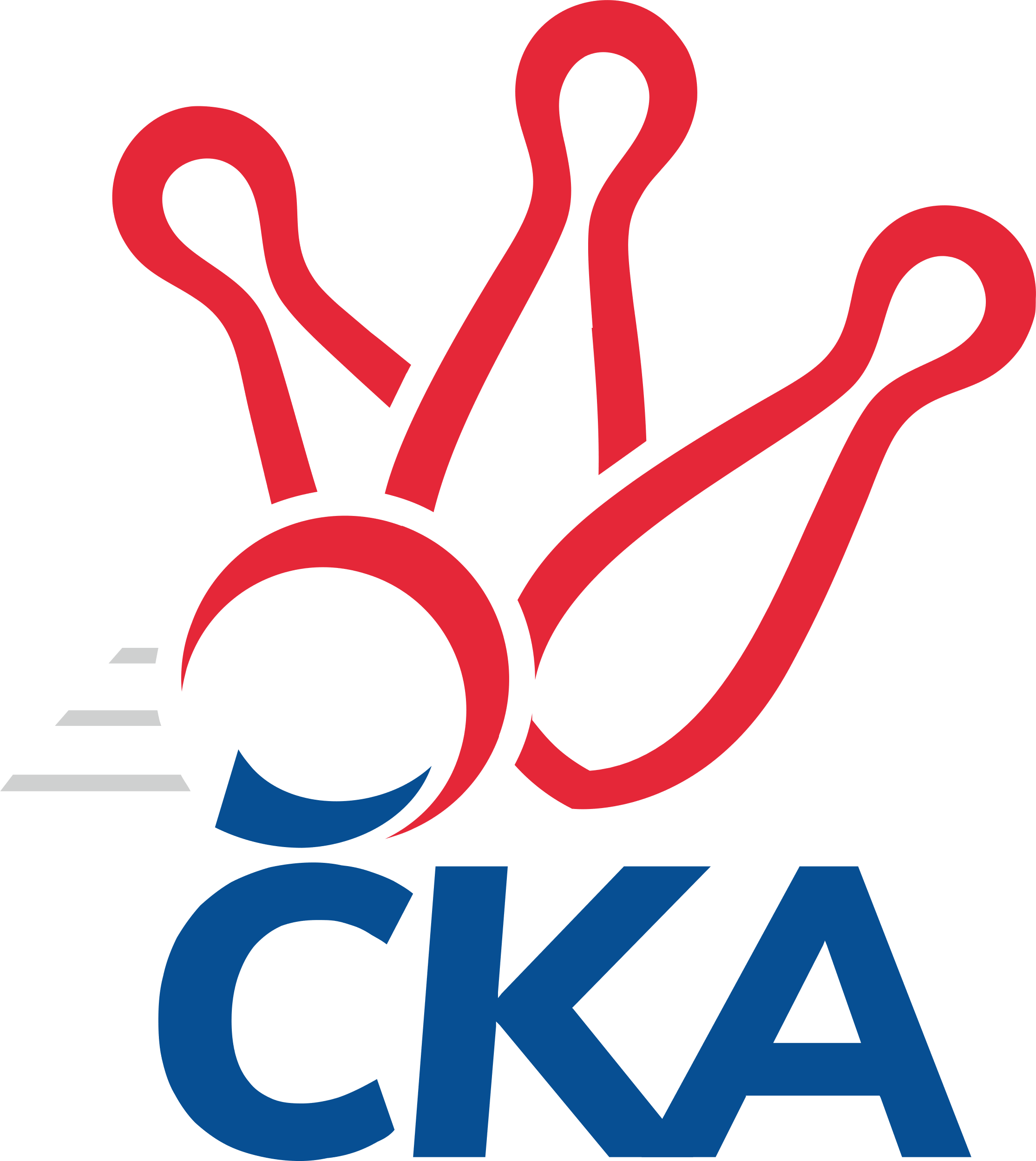 Č. 5Ročník 2022/2023	13.11.2022Nejlepšího výkonu v tomto kole: 1720 dosáhlo družstvo: TJ Jiskra Nová Bystřice1.KLD C 2022/2023Výsledky 5. kolaSouhrnný přehled výsledků:TJ Sokol Tehovec	- TJ Jiskra Nová Bystřice	0:2	1580:1720		13.11.TJ Lokomotiva Č. Velenice	- TJ Slovan Kamenice n. L.	2:0	1705:1631		13.11.TJ Blatná	- SK Žižkov Praha	2:0	1611:1543		13.11.Tabulka družstev:	1.	TJ Lokomotiva Č. Velenice	4	4	0	0	8 : 0 	 	 1659	8	2.	TJ Jiskra Nová Bystřice	5	3	0	2	6 : 4 	 	 1652	6	3.	TJ Slovan Kamenice n. L.	5	3	0	2	6 : 4 	 	 1596	6	4.	TJ Blatná	5	3	0	2	6 : 4 	 	 1588	6	5.	SK Žižkov Praha	4	1	0	3	2 : 6 	 	 1558	2	6.	TJ Sokol Tehovec	5	0	0	5	0 : 10 	 	 1546	0Podrobné výsledky kola:	 TJ Sokol Tehovec	1580	0:2	1720	TJ Jiskra Nová Bystřice	Jakub Vojáček	160 	 130 	 141 	148	579 	  	 536 	 141	135 	 141	119	Karolína Filakovská	Vojtěch Zlatník	137 	 118 	 132 	103	490 	  	 599 	 136	170 	 148	145	Petra Mertlová	Petra Šimková	120 	 133 	 129 	129	511 	  	 505 	 137	128 	 127	113	Jan Mol	Denisa Králová	116 	 108 	 103 	115	442 	  	 585 	 150	128 	 139	168	Matěj Budošrozhodčí: Pavel KasalNejlepší výkon utkání: 599 - Petra Mertlová	 TJ Lokomotiva Č. Velenice	1705	2:0	1631	TJ Slovan Kamenice n. L.	Victorie Beníschková	157 	 132 	 135 	147	571 	  	 445 	 99	111 	 114	121	Tomáš Novák	David Koželuh	146 	 142 	 122 	126	536 	  	 563 	 120	158 	 145	140	Václav Rychtařík nejml.	David Holý	151 	 147 	 152 	131	581 	  	 539 	 133	138 	 134	134	David Schober ml.	Thea Petrů	140 	 130 	 138 	145	553 	  	 529 	 124	153 	 138	114	Jaroslav Šindelář ml.rozhodčí: Miloš NavrkalNejlepší výkon utkání: 581 - David Holý	 TJ Blatná	1611	2:0	1543	SK Žižkov Praha	Karolína Baťková	136 	 125 	 144 	142	547 	  	 461 	 119	123 	 99	120	Dominik Kocman	Matěj Pekárek	119 	 136 	 139 	137	531 	  	 542 	 139	132 	 145	126	Adam Vaněček	Matěj Kupar	127 	 124 	 129 	121	501 	  	 540 	 157	137 	 109	137	Kateřina Majerová	Monika Kalousová	138 	 117 	 121 	157	533 	  	 446 	 101	141 	 110	94	Filip Lafekrozhodčí: Zdeněk SvačinaNejlepší výkon utkání: 547 - Karolína BaťkováPořadí jednotlivců:	jméno hráče	družstvo	celkem	plné	dorážka	chyby	poměr kuž.	Maximum	1.	David Holý 	TJ Lokomotiva Č. Velenice	577.50	378.0	199.5	4.8	3/3	(600)	2.	Petra Mertlová 	TJ Jiskra Nová Bystřice	572.78	373.2	199.6	2.9	3/3	(599)	3.	Jakub Vojáček 	TJ Sokol Tehovec	560.75	377.4	183.4	5.6	4/4	(615)	4.	Adam Vaněček 	SK Žižkov Praha	555.50	379.8	175.7	6.5	2/2	(597)	5.	David Koželuh 	TJ Lokomotiva Č. Velenice	542.67	358.5	184.2	6.7	3/3	(558)	6.	Beáta Svačinová 	TJ Blatná	539.25	368.5	170.8	8.5	4/4	(546)	7.	David Schober  ml.	TJ Slovan Kamenice n. L.	537.63	356.5	181.1	4.4	4/4	(572)	8.	Thea Petrů 	TJ Lokomotiva Č. Velenice	535.00	374.7	160.3	4.0	3/3	(553)	9.	Matěj Budoš 	TJ Jiskra Nová Bystřice	534.17	361.0	173.2	7.2	3/3	(585)	10.	Monika Kalousová 	TJ Blatná	533.75	346.8	187.0	5.8	4/4	(540)	11.	Kateřina Majerová 	SK Žižkov Praha	529.50	371.0	158.5	14.3	2/2	(540)	12.	Václav Rychtařík  nejml.	TJ Slovan Kamenice n. L.	527.75	364.5	163.3	8.8	4/4	(563)	13.	Jaroslav Šindelář  ml.	TJ Slovan Kamenice n. L.	527.38	361.5	165.9	8.0	4/4	(537)	14.	Jan Mol 	TJ Jiskra Nová Bystřice	526.67	363.3	163.3	10.3	3/3	(562)	15.	Karolína Filakovská 	TJ Jiskra Nová Bystřice	522.00	355.0	167.0	6.5	2/3	(536)	16.	Matyáš Krmela 	TJ Jiskra Nová Bystřice	516.33	355.5	160.8	8.7	2/3	(531)	17.	Karolína Baťková 	TJ Blatná	505.50	347.5	158.0	8.8	4/4	(547)	18.	Jan Podhradský 	TJ Slovan Kamenice n. L.	496.33	359.3	137.0	13.0	3/4	(548)	19.	Petra Šimková 	TJ Sokol Tehovec	495.25	341.1	154.1	8.8	4/4	(511)	20.	Matěj Pekárek 	TJ Blatná	494.33	339.5	154.8	11.5	3/4	(531)	21.	Anna Hartlová 	TJ Lokomotiva Č. Velenice	492.67	349.3	143.3	14.7	3/3	(518)	22.	Jan Procházka 	TJ Sokol Tehovec	477.67	344.7	133.0	16.0	3/4	(506)	23.	Barbora Králová 	TJ Sokol Tehovec	472.75	340.8	132.0	14.0	4/4	(493)	24.	Filip Lafek 	SK Žižkov Praha	442.00	312.0	130.0	21.5	2/2	(446)		Victorie Beníschková 	TJ Lokomotiva Č. Velenice	571.00	393.0	178.0	8.0	1/3	(571)		Eliška Rysová 	TJ Lokomotiva Č. Velenice	540.00	375.0	165.0	13.0	1/3	(540)		Matěj Kupar 	TJ Blatná	521.75	368.8	153.0	12.5	2/4	(530)		Miloslava Žďárková 	SK Žižkov Praha	492.33	336.3	156.0	14.3	1/2	(512)		Vojtěch Zlatník 	TJ Sokol Tehovec	490.00	328.0	162.0	10.0	1/4	(490)		Pavla Hřebejková 	SK Žižkov Praha	477.50	348.5	129.0	13.0	1/2	(497)		Dominik Kocman 	SK Žižkov Praha	461.00	350.0	111.0	16.0	1/2	(461)		Denisa Králová 	TJ Sokol Tehovec	450.00	319.5	130.5	12.0	2/4	(458)		Dominik Schober 	TJ Slovan Kamenice n. L.	441.00	350.0	91.0	19.0	1/4	(441)		Tomáš Novák 	TJ Slovan Kamenice n. L.	434.50	322.0	112.5	17.0	2/4	(445)Sportovně technické informace:Starty náhradníků:registrační číslo	jméno a příjmení 	datum startu 	družstvo	číslo startu26073	Matěj Kupar	13.11.2022	TJ Blatná	3x26157	Victorie Beníschková	13.11.2022	TJ Lokomotiva Č. Velenice	1x26382	Vojtěch Zlatník	13.11.2022	TJ Sokol Tehovec	1x
Hráči dopsaní na soupisku:registrační číslo	jméno a příjmení 	datum startu 	družstvo	25897	Dominik Kocman	13.11.2022	SK Žižkov Praha	Program dalšího kola:6. kolo20.11.2022	ne	10:00	TJ Slovan Kamenice n. L. - SK Žižkov Praha	20.11.2022	ne	10:00	TJ Blatná - TJ Jiskra Nová Bystřice	20.11.2022	ne	10:00	TJ Sokol Tehovec - TJ Lokomotiva Č. Velenice	Nejlepší šestka kola - absolutněNejlepší šestka kola - absolutněNejlepší šestka kola - absolutněNejlepší šestka kola - absolutněNejlepší šestka kola - dle průměru kuželenNejlepší šestka kola - dle průměru kuželenNejlepší šestka kola - dle průměru kuželenNejlepší šestka kola - dle průměru kuželenNejlepší šestka kola - dle průměru kuželenPočetJménoNázev týmuVýkonPočetJménoNázev týmuPrůměr (%)Výkon4xPetra MertlováNová Bystřice5995xPetra MertlováNová Bystřice114.555991xMatěj BudošNová Bystřice5851xMatěj BudošNová Bystřice111.875854xDavid HolýČeské Velenice5814xJakub VojáčekTehovec110.725794xJakub VojáčekTehovec5793xDavid HolýČeské Velenice110.045811xVictorie BeníschkováČeské Velenice5711xVictorie BeníschkováČeské Velenice108.145711xVáclav Rychtařík nejml.Kamenice n. L5632xVáclav Rychtařík nejml.Kamenice n. L106.63563